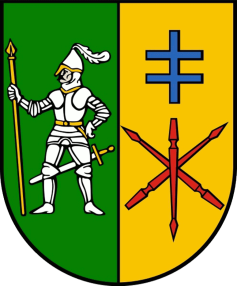 Starostwo Powiatowe we WłodawieWydział Edukacji i Polityki SpołecznejAl.J.Piłsudskiego 24, 22-200 WłodawaTel.  82 572 56 90www.powiatwlodawski.plBIP: spwlodawa.bip.lubelskie.plKARTA USŁUGI Nr  11/WEUsługa: Wpis do ewidencji szkół i placówek niepublicznychPodstawa prawna: art.168  ustawy z dnia 14 grudnia 2016 r. – Prawo oświatowe (Dz. U. z 2019 r. poz. 1148 z późn. zm.)Procedura:Osoby prawne i osoby fizyczne mogą zakładać na terenie powiatu włodawskiego szkoły i placówki niepubliczne następujących typów:1) szkoły: a) podstawowe specjalne, sportowe i mistrzostwa sportowego, b) ponadpodstawowe, w tym: specjalne, integracyjne, dwujęzyczne, z oddziałami integracyjnymi, specjalnymi, dwujęzycznymi, przygotowania wojskowego, sportowymi i mistrzostwa sportowego, sportowe, mistrzostwa sportowego, 2) placówki oświatowo-wychowawcze, w tym szkolne schroniska młodzieżowe, umożliwiające rozwijanie zainteresowań i uzdolnień oraz korzystanie z różnych form wypoczynku i organizacji czasu wolnego; 3) placówki kształcenia ustawicznego oraz centra kształcenia zawodowego, umożliwiające uzyskanie i uzupełnienie wiedzy, umiejętności i kwalifikacji zawodowych;4) placówki artystyczne – ogniska artystyczne umożliwiające rozwijanie zainteresowań i uzdolnień artystycznych; 5) poradnie psychologiczno-pedagogiczne, w tym poradnie specjalistyczne udzielające dzieciom, młodzieży, rodzicom i nauczycielom pomocy psychologiczno-pedagogicznej, a także pomocy uczniom w wyborze kierunku kształcenia i zawodu; 6) młodzieżowe ośrodki wychowawcze, młodzieżowe ośrodki socjoterapii, specjalne ośrodki szkolno-wychowawcze oraz specjalne ośrodki wychowawcze dla dzieci i młodzieży wymagających stosowania specjalnej organizacji nauki, metod pracy i wychowania, a także ośrodki rewalidacyjno-wychowawcze umożliwiające dzieciom i młodzieży, o których mowa w art. 36 ust. 17, a także dzieciom i młodzieży z niepełnosprawnościami sprzężonymi, z których jedną z niepełnosprawności jest niepełnosprawność intelektualna, realizację odpowiednio obowiązku, o którym mowa w art. 31 ust. 4, obowiązku szkolnego i obowiązku nauki; 7) placówki zapewniające opiekę i wychowanie uczniom w okresie pobierania nauki poza miejscem stałego zamieszkania po uzyskaniu wpisu do ewidencji prowadzonej przez Starostwo Powiatowe we Włodawie Zgłoszenie do ewidencji zawiera: 1) oznaczenie osoby zamierzającej prowadzić szkołę lub placówkę, jej miejsca zamieszkania lub siedziby; 2) określenie odpowiednio typu lub rodzaju szkoły lub placówki oraz daty rozpoczęcia jej funkcjonowania, a w przypadku szkoły prowadzącej kształcenie zawodowe – nazw zawodów, w których szkoła będzie kształcić, zgodnych z nazwami zawodów określonych w klasyfikacji zawodów szkolnictwa branżowego albo w klasyfikacji zawodów szkolnictwa artystycznego; 3) w przypadku szkoły podstawowej specjalnej lub liceum ogólnokształcącego – informację, czy szkoła jest przeznaczona dla dzieci i młodzieży czy dla dorosłych; 4) wskazanie adresu siedziby szkoły lub placówki oraz innych lokalizacji prowadzenia zajęć dydaktycznych, wychowawczych i opiekuńczych, jeżeli ich utworzenie jest przewidywane, przy czym inne lokalizacje muszą znajdować się na terenie powiatu włodawskiego, a także informację o warunkach lokalowych zapewniających: a) możliwość prowadzenia zajęć dydaktyczno-wychowawczych, b) realizację innych zadań statutowych, c) w przypadku szkoły prowadzącej kształcenie zawodowe – możliwość realizacji praktycznej nauki zawodu, d) bezpieczne i higieniczne warunki nauki i pracy, spełniające wymagania określone w przepisach w sprawie bezpieczeństwa i higieny w publicznych i niepublicznych szkołach i placówkach, przepisach o ochronie środowiska, przepisach o Państwowej Inspekcji Sanitarnej, przepisach techniczno-
-budowlanych i przepisach o ochronie przeciwpożarowej; spełnienie tych wymagań potwierdza się przez dołączenie do zgłoszenia odpowiednio pozytywnej opinii właściwego państwowego powiatowego inspektora sanitarnego oraz pozytywnej opinii komendanta powiatowego Państwowej Straży Pożarnej; 5) statut szkoły lub placówki; 6) dane dotyczące kwalifikacji pracowników pedagogicznych i dyrektora, przewidzianych do zatrudnienia w szkole lub placówce; 7) zobowiązanie do przestrzegania następujących wymagań:a) realizowania programów nauczania uwzględniających podstawę programową kształcenia ogólnego, a w przypadku szkoły prowadzącej kształcenie zawodowe – również podstawy programowe kształcenia w zawodach szkolnictwa branżowego,b) realizowania obowiązkowych zajęć edukacyjnych w okresie nie krótszym oraz w wymiarze nie niższym niż łączny wymiar poszczególnych obowiązkowych zajęć edukacyjnych określony w ramowym planie nauczania szkoły publicznej danego typu,c) stosowania zasad klasyfikowania i promowania uczniów oraz przeprowadzania egzaminów, d) prowadzenia dokumentacji przebiegu nauczania ustalonej dla szkół publicznych,e) w przypadku szkoły prowadzącej kształcenie zawodowe – kształcenia w zawodach określonych w klasyfikacji zawodów szkolnictwa branżowego, f) zatrudniania nauczycieli obowiązkowych zajęć edukacyjnych, posiadających kwalifikacje określone dla nauczycieli szkół publicznych,  g) stosowania organizacji roku szkolnego ustalonej dla szkół publicznych;  8) w przypadku eksperymentalnej – informację o zgodzie ministra właściwego do spraw oświaty i wychowania na założenie lub prowadzenie szkoły niepublicznej, która nie spełnia warunków określonych w pkt 7; 9) dane niezbędne do wpisania szkoły lub placówki do krajowego rejestru urzędowego podmiotów gospodarki narodowej. Osoba fizyczna składająca zgłoszenie do ewidencji, może dołączyć do wniosku pisemne oświadczenie wskazujące osobę fizyczną lub osobę prawną inną niż jednostka samorządu terytorialnego, która przejmie prowadzenie szkoły lub placówki w przypadku zgonu osoby składającej zgłoszenie. Oświadczenie zawiera zgodę osoby fizycznej albo osoby prawnej, która ma przejąć prowadzenie szkoły lub placówki niepublicznej. Szkoła może zostać wpisana do ewidencji, jeżeli osoba zgłaszająca szkołę do ewidencji przedstawi pozytywną opinię kuratora oświaty, a w przypadku szkoły prowadzącej kształcenie w zawodach, dla których zgodnie z klasyfikacją zawodów szkolnictwa branżowego, ministrem właściwym jest minister właściwy do spraw zdrowia – także opinię tego ministra o spełnieniu wymagań określonych w pkt 7. Szkoła prowadząca kształcenie zawodowe, może zostać wpisana do ewidencji, jeżeli osoba zgłaszająca szkołę do ewidencji przedstawi opinię wojewódzkiej rady rynku pracy o zasadności kształcenia w danym zawodzie zgodnie z potrzebami rynku pracy, o której mowa w art. 22 ust. 5 pkt 5 ustawy z dnia 20 kwietnia 2004 r. o promocji zatrudnienia i instytucjach rynku pracy. Szkołę eksperymentalną wpisuje się do ewidencji na podstawie zgody ministra właściwego do spraw oświaty i wychowania. Młodzieżowy ośrodek wychowawczy, młodzieżowy ośrodek socjoterapii, specjalny ośrodek szkolno-wychowawczy oraz specjalny ośrodek wychowawczy dla dzieci i młodzieży wymagających stosowania specjalnej organizacji nauki, metod pracy i wychowania, a także ośrodek rewalidacyjno-wychowawczy, może zostać wpisany do ewidencji, jeżeli osoba zgłaszająca tę placówkę do ewidencji przedstawi pozytywną opinię kuratora oświaty. Niepubliczny młodzieżowy ośrodek wychowawczy może zostać wpisany do ewidencji, jeżeli osoba zgłaszająca ten ośrodek do ewidencji przedstawi ponadto opinię instytucji odpowiedzialnej za wskazywanie staroście ośrodka, do którego ma być skierowany nieletni, określonej w przepisach wydanych na podstawie art. 81 ustawy z dnia 26 października 1982 r. o postępowaniu w sprawach nieletnich (Dz. U. z 2018 r. poz. 969), z której wynika, że istnieje zapotrzebowanie na miejsca w młodzieżowych ośrodkach wychowawczych. Starosta Włodawski dokonuje wpisu do ewidencji w ciągu 30 dni od daty zgłoszenia oraz z urzędu doręcza zgłaszającemu zaświadczenie o wpisie do ewidencji.Starosta Włodawski wydaje decyzję o odmowie wpisu do ewidencji, jeżeli: 1) zgłoszenie nie zawiera danych wymienionych w ust. 4 albo podane w nim dane są błędne i mimo wezwania nie zostało uzupełnione albo poprawione w wyznaczonym terminie; 2) statut szkoły lub placówki jest sprzeczny z obowiązującym prawem i mimo wezwania nie został zmieniony. Zgłoszenie do ewidencji wraz z załącznikami, o których mowa powyżej, składa się w jednym egzemplarzu w sekretariacie Starostwa Powiatowego we Włodawie.Opłata: Bez opłat.Przewidywany termin załatwienia sprawy: Wpisu do ewidencji szkół i placówek niepublicznych dokonuje się w ciągu 30 dni od daty zgłoszenia.Sprawę załatwia się i szczegółowych wyjaśnień udziela: Joanna Omelczuk-Maśluch, Leszek PopikWydział: Edukacji i Polityki SpołecznejNr pokoju: 202Nr telefonu: 082 572 56 90 wew. 131 lub 133Godziny pracy: poniedziałek 8:00 – 16:00, wtorek – piątek 7:30 – 15:30Sposób załatwienia sprawy: Doręczenie zgłaszającemu zaświadczenia o wpisie do ewidencji z urzędu i przekazanie kopii zaświadczenia właściwemu kuratorowi oświaty oraz organowi podatkowemu albo decyzja o odmowie wpisu do ewidencji.Tryb odwoławczy: W przypadku decyzji o odmowie wpisu do ewidencji wnioskodawcy przysługuje odwołanie do Samorządowego Kolegium Odwoławczego w Lublinie za pośrednictwem Starosty Włodawskiego w terminie 14 dni od jej otrzymania.Uwagi:Organ rejestrujący wydaje decyzje o odmowie wpisu do ewidencji, jeżeli:        zgłoszenie nie zawiera danych, o których mowa powyżej i mimo wezwania nie zostało uzupełnione w wyznaczonym terminie,        statut szkoły lub placówki jest sprzeczny z obowiązującym prawem i mimo wezwania nie został zmieniony.